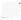 BABI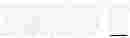 PENDAHULUAN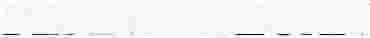 1.1 Latar Belakang  Masalah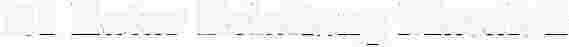 Dalam  sebuah perusahaan  tidak  terlepas dari  yang namanya  sistem. Sistem adalah suatu jaringan prosedur yang dibuat menurut pola yang terpadu untuk melaksanakan kegiatan pokok perusahaan (Mulyadi 2008). Suatu perusahaan terdiri  dari berbagai sistem penggaj ian,  sistem persediaan, sistem pembelian, sistem penerimaan kas, sistem pengeluaran kas, sistem penjualan tunai dan kredit, dan lain-lain. Semua sistem tersebut di selenggarakan dalam oprasional perusahaan.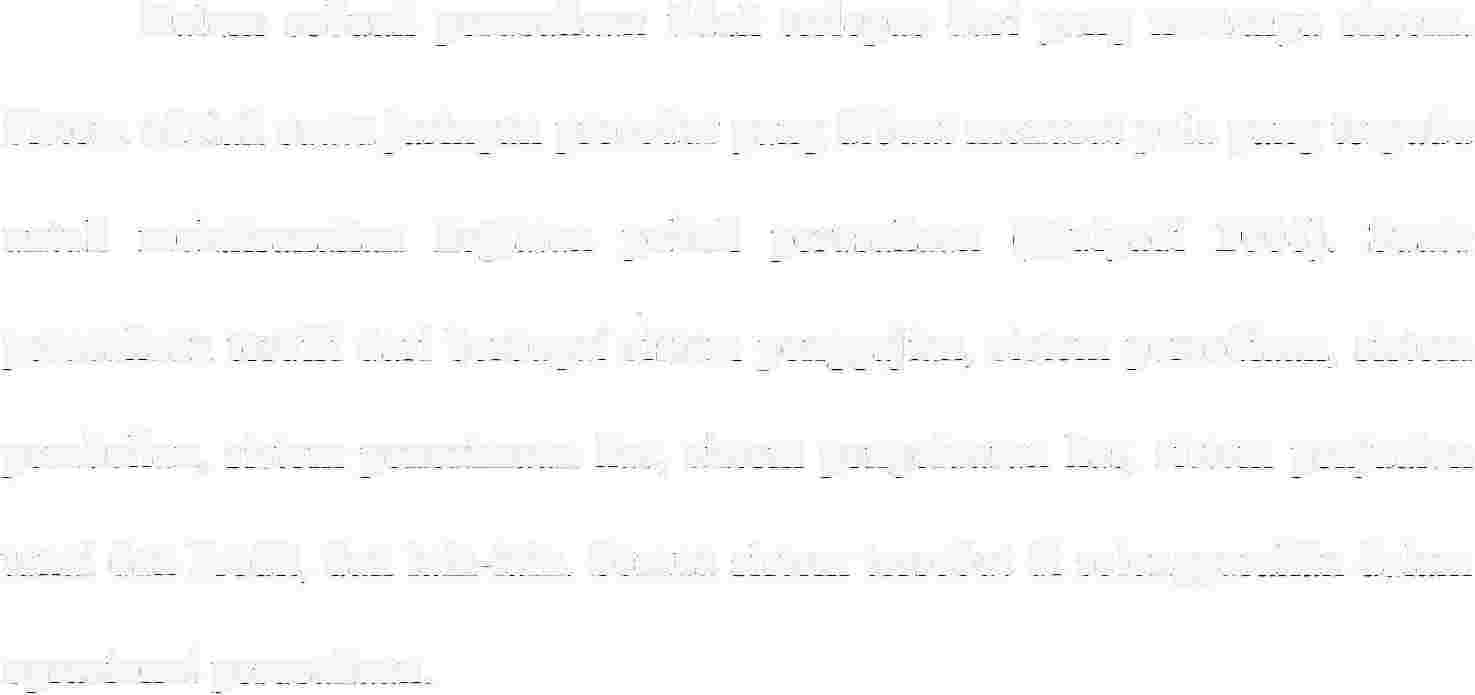 Sistem penjualan atas barang mempunyai peranan yang sangat penting bagi  perusahaan  karena dengan  adanya penjualan  perusahaan  akan mendapatkan   penghasilan,  sehingga  perusahaan  akan  berkembang  sesuai dengan tujuan yang ditetapkan. Untuk itu perlu adanya suatu informasi berupa informasi akuntansi yang dihasilkan oleh sistem akuntansi penjualan.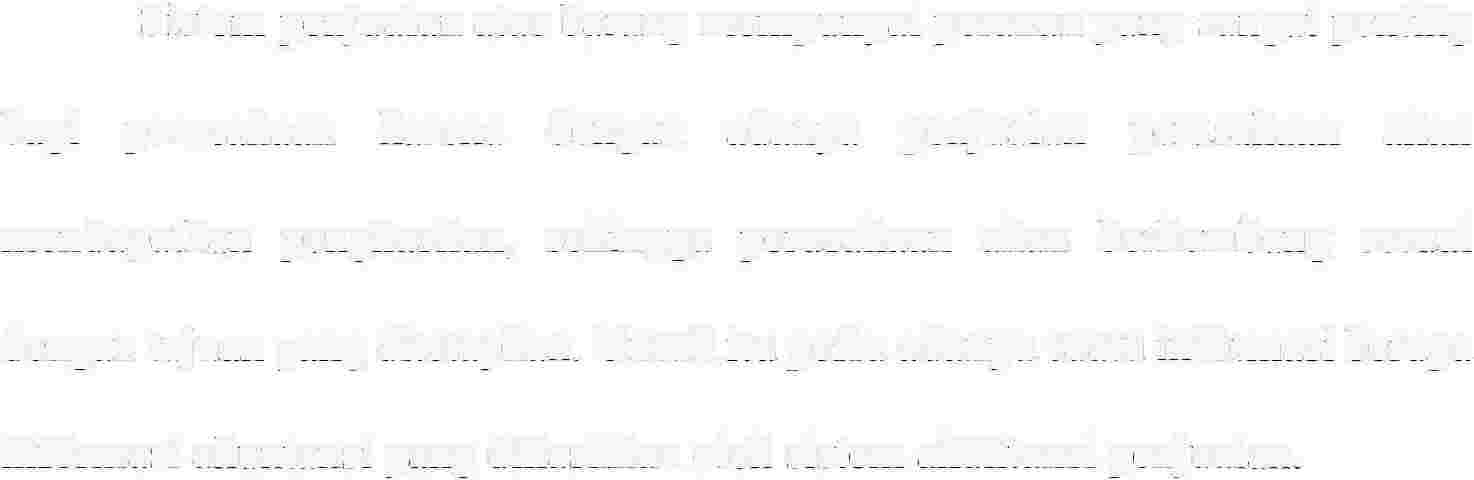 Menurut  Sri Dewi  Anggadini  (2014)  menjelaskan  bahwa  akuntansi adalah proses mencatat, mengolah data transaksi, dan menyajikan informasi yang dibutuhkan dalam perusahaan untuk pengambilan keputusan bagi pihak- pihak yang berkepentingan, seperti pihak manajemen, pemegang saham, kreditur, pemerintah, karyawan, dan pihak-pihak lain.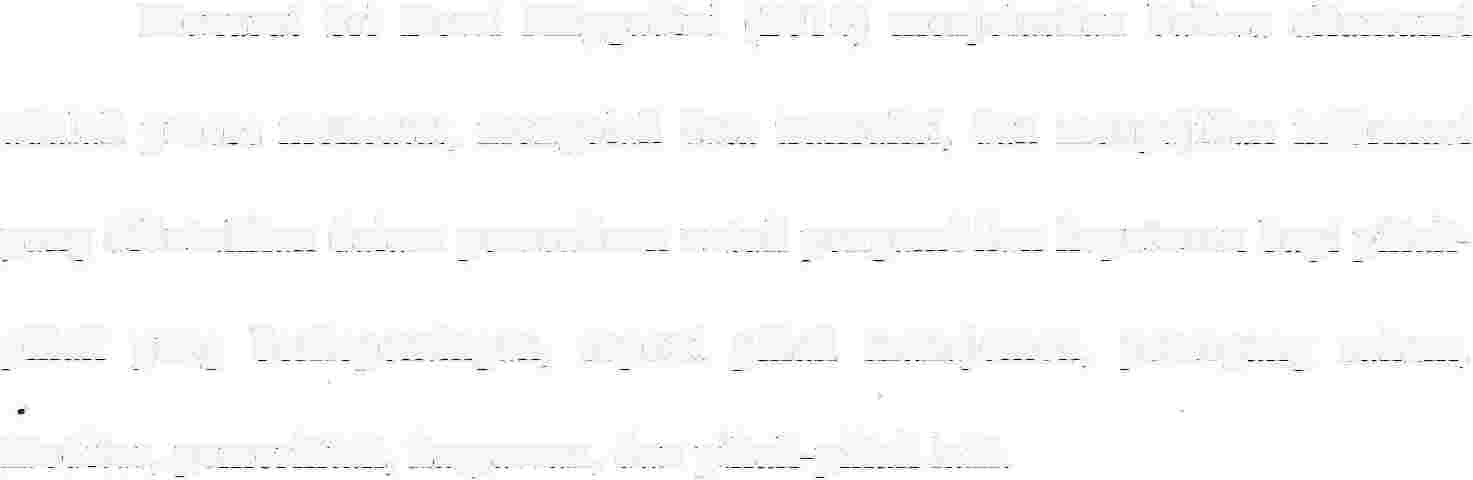 1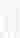 2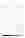 Sistem akuntansi adalah organisasi, formulir, catatan, dan laporan yang dikoordinasi  sedemikian rupa untuk menyediakan  informasi keuangan yang dibutuhkan  manajemen  dalam  memudahkan  pengelolaan  perusahaan (Mulyadi  2008  ).  Sistem  akuntansi  tersebut  dibutuhkan  oleh  perusahaan untuk   mendukung   kegiatan-kegiatan  perusahaan,  salah  satunya   adalah kegitan  penjualan.  Maka  dari  itu, pihak manajemen perlu memperhatikan pengendalian  intern  sistem  penjualan  dan  procedur   penjualan.  Prosedur penjulan adalan urutan kegiatan sejak diterimanya pesanan dari pembeli, pembuatan faktur (penagihan) dan pencatatan piutang.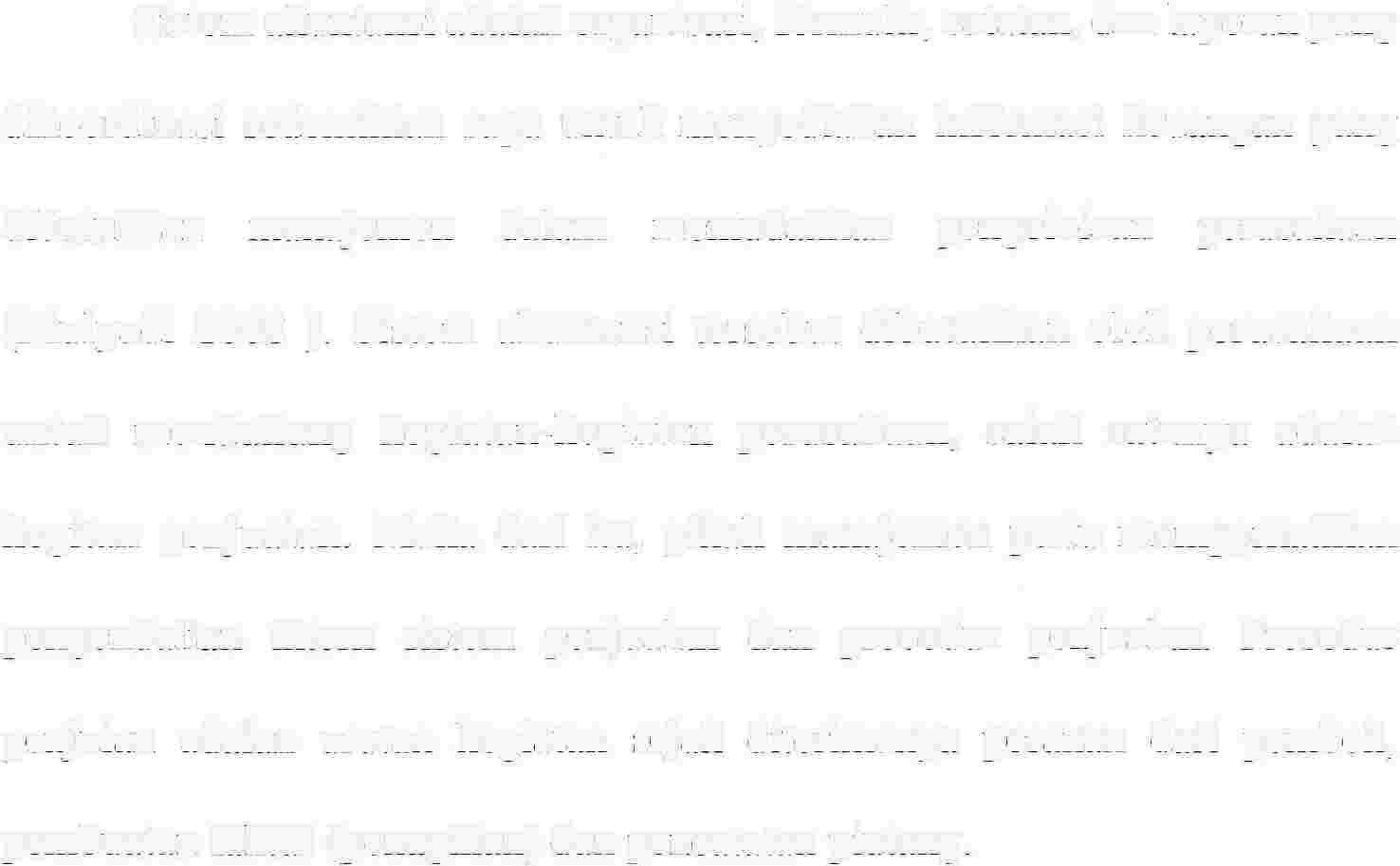 Pengendalian intern merupakan  salah satu bagian yang terpenting dalam perusahaan karena berfungsi untuk mengarahkan perusahaan dalam kegiatan operasional, dan mengontrol semua  bagian yang ada dalam perusahaan  ( V. Wiratna  Sujarweni  2015  ).  Sistem  pengendalian  intern meliputi struktur organisasi, metode, dan ukuran-ukuran yang dikoordinasi untuk  menjaga  kekayaan  organisasi,  mengecek ketelitian dan keandalan data akuntansi, mendorong efisiensi, dan mendorong dipatuhinya kebijakan manajemen.   Dengan   adanya  pengendalian   intern   yang   baik   terhadap penjualan maka fungsi-fungsi yang terkait dapat menjalankan tugas  sesuai dengan  prosedur yang  telah  diterapkan oleh perusahaan sehingga tidak terjadi  penyimpanga,  dan kecurangan  dalam melakukan penjualan.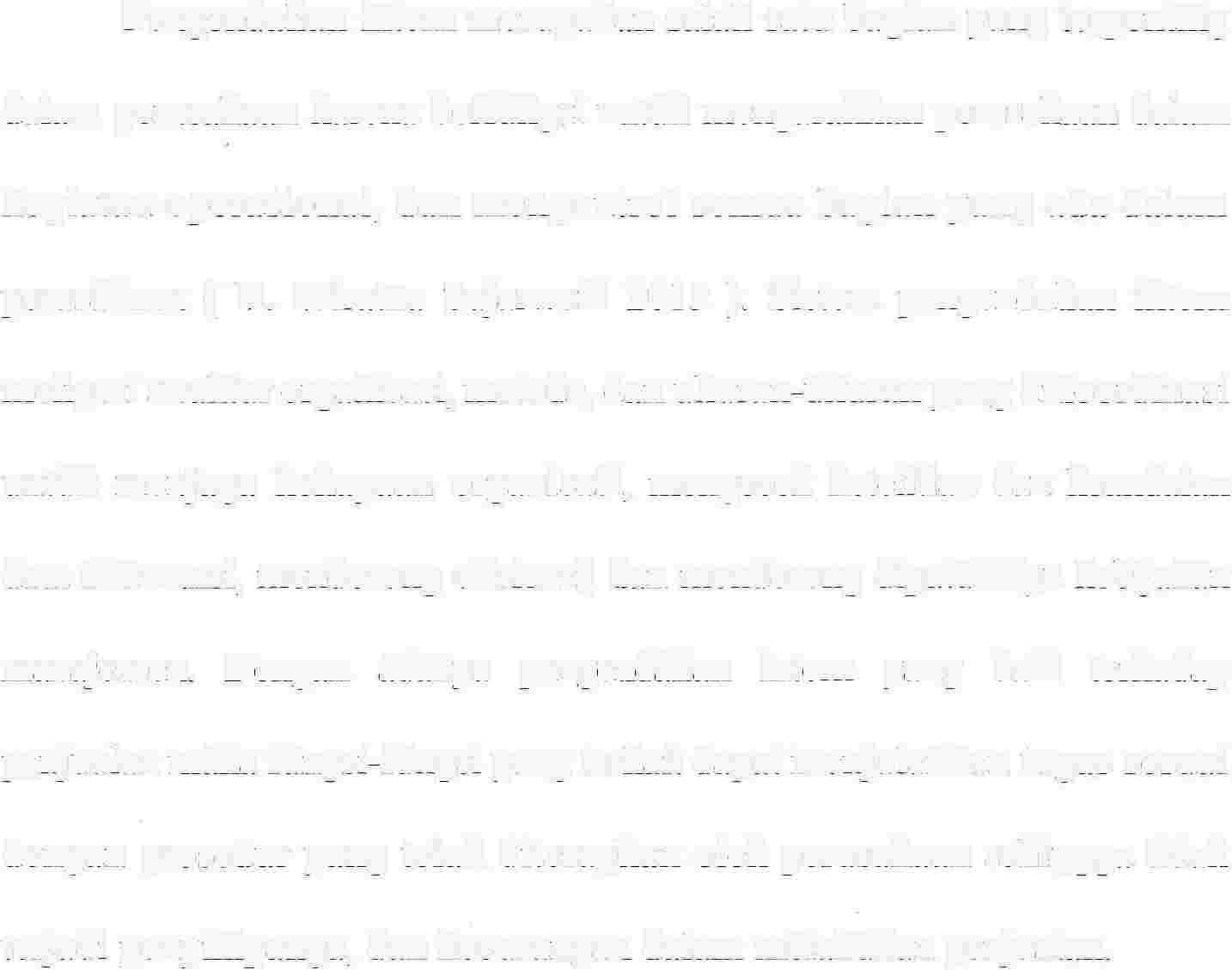 PT. Intraco Penta W ahana, Tbk Cabang Manado adalah perusahaan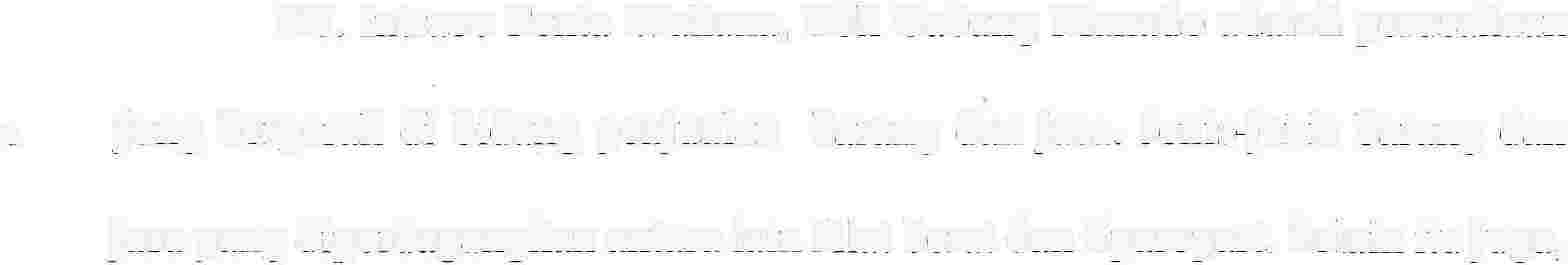 �		yang bergerak di bidang penjualan   barang dan jasa.  Jenis-jenis  barang dan jasa yang diperdagangkan antara lain Alat berat dan Sparepart. Selain itujuga,3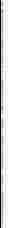 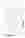 PT.  Intraco Penta  Wabana,  Tbk  cabang manado  mempunyai  penjualan  di bidang jasa, yaitu Service atau perbaikan alat khusus yang bermerek Bobcat, Doosan,  Sinotruk,  dan Mahindra.  Dalam  kesehariannya PT.  Intraco  Penta Wahana  melakukan  penjualan  secara  kredit.  Kegiatan   penjualan  kredit tersebut ditangani oleh perusahaan melalui sistem penjualan kredit.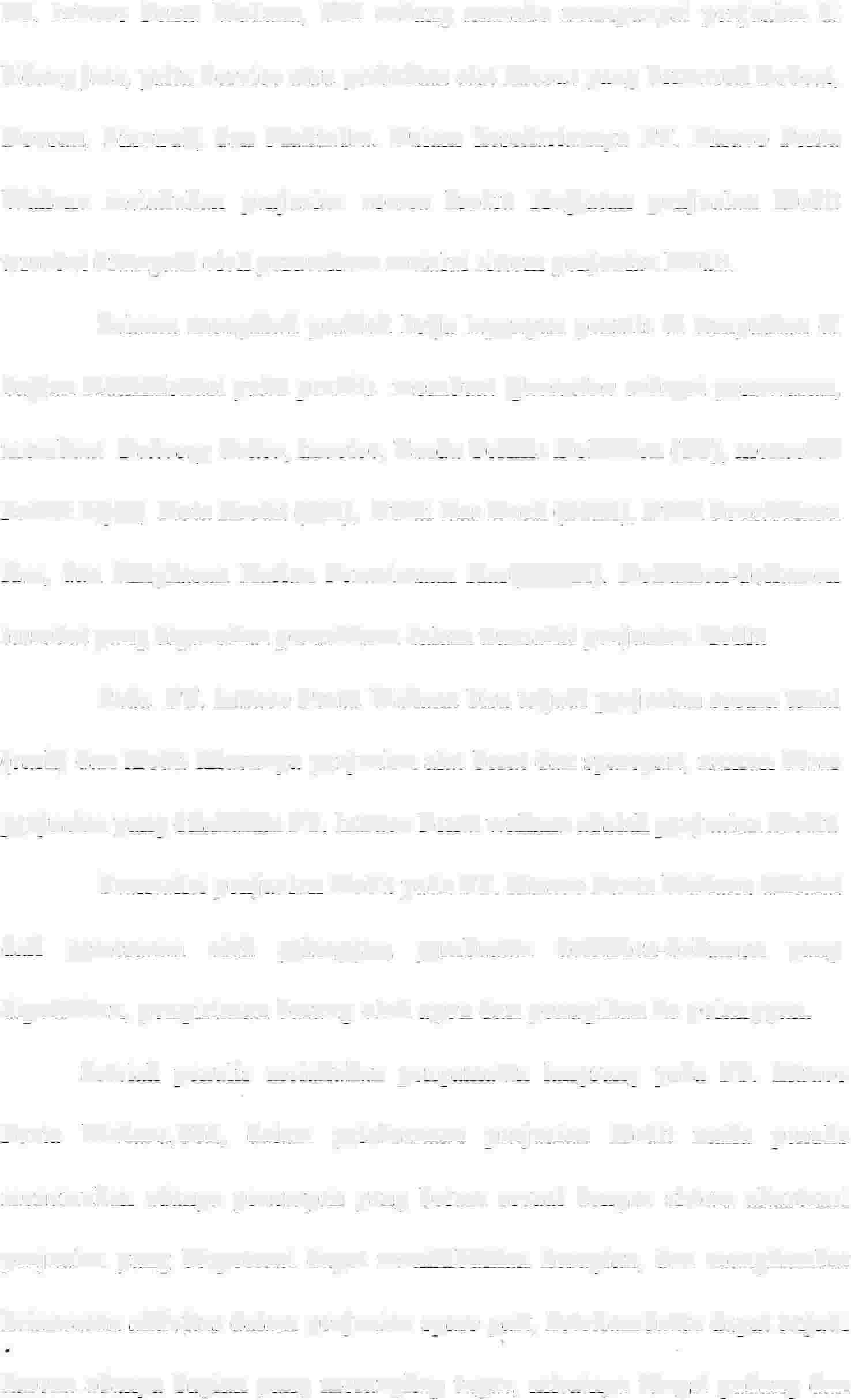 Selama mengikuti  praktek  kerja lapangan penulis di tempatkan  di bagian Administrasi yaitu penulis   membuat Quotation sebagai penawaran, membuat  Delivery Order, Invoice, Tanda Terima Dokumen (TT), mensortir Faktur Pajak,  Nota Kredit (NK),  Bukti Kas Kecil (BKK), Bukti Penerimaan Kas,  dan Ringkasan  Harian Penerimaan Kas(RHPK).  Dokumen-dokumen tersebut yang digunakan perusahaan dalam transaksi penjualan kredit.Pada  PT. Intraco Penta Wabana bisa terjadi penjualan secara tunai (cash) dan kredit khusunya penjualan alat berat dan sparepart, namun besar penjualan yang dilakukan PT. Intraco Penta wahana adalah penjualan kredit.Transaksi penjualan kredit pada PT. Intraco Penta Wahana dimulai dari pemesanan oleh pelanggan, pembuatan dokumen-dokumen yang diperlukan, pengiriman barang oleh ageu dan penagihan ke pelanggan.Setelah  penulis  melakukan  pengamatan  langsung  pada  PT.  Intraco Penta Wahana,Tbk, dalam pelaksanaan penjualan kredit maka penulis menemukan  adanya penerapan yang belum sesuai dengan  sistem akuntansi penjualan yang  berpotensi  dapat menimbulkan  kerugian,  dan menghambat kelancaran aktivitas dalam penjualan spare part, keterlambatan  dapat terjadi karena  adanya bagian yang merangkap  tugas, misalnya  fungsi gudang  dan4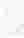 fungsi pengiriman, fungsi penjualan dan fungsi akuntansi, Keterlambatan pelanggan dalam memenuhi kewajibannya, dan dalam pembuatan Faktur penjualan  sering terjadi  keterlambatan sehingga membuat dokumen tercecer, dan mengakibatkan keterlambatan pengirirnan dokumen kepada Customer atau pelanggan.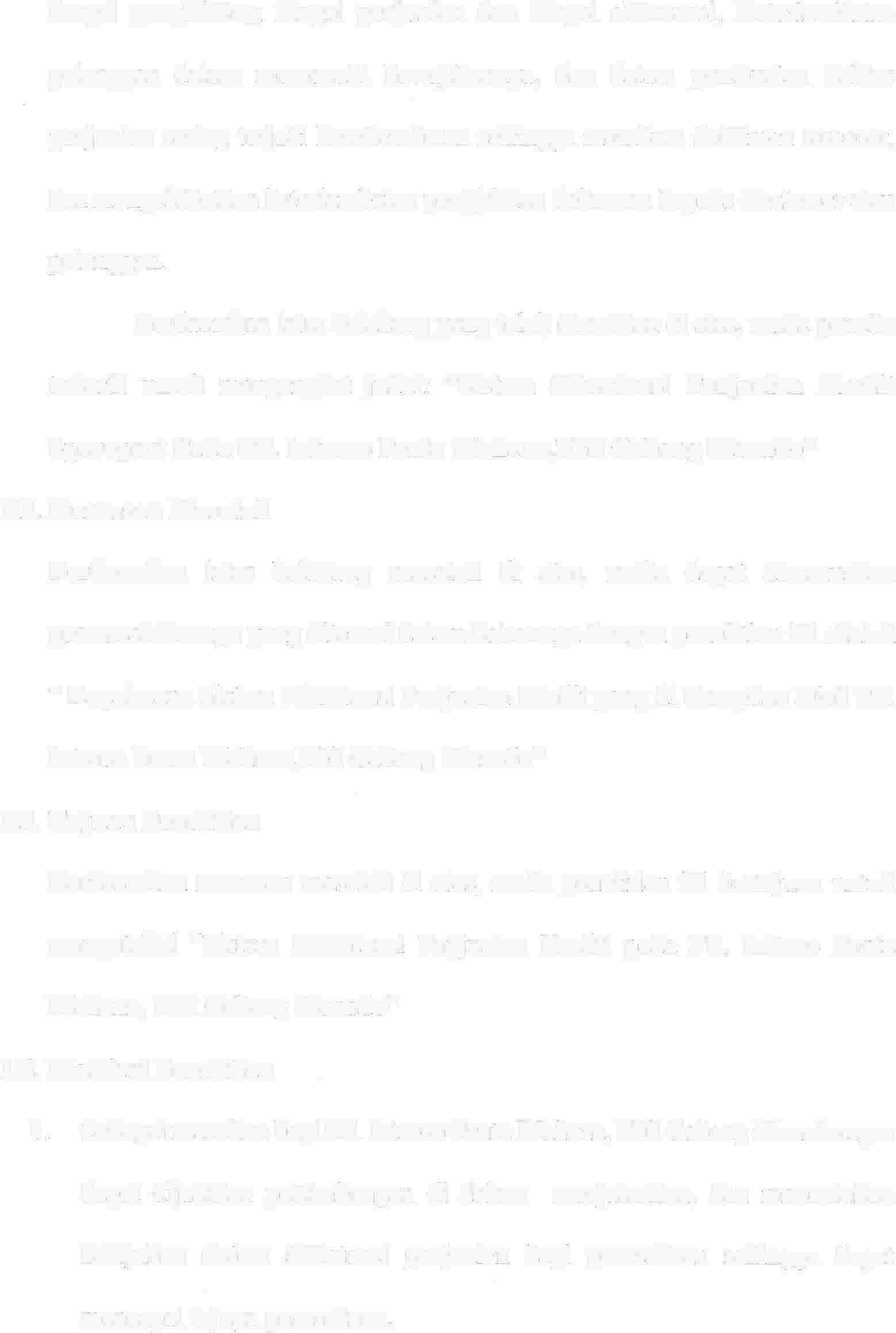 Berdasarkan latar belakang yang telah diuraikan di atas, maka penulis tertarik untuk mengangkat judul:  "Sistem Akuntansi Penjualan Kredit Sparepart Pada PT. Intraco Penta Wahana,Tbk Cabang Manado"1.2. Rumusan MasalahBerdasarkan  latar belak:ang masalah di atas, maka  dapat  dirumuskan permasalahannya yang ditemui dalam kaitannya dengan penelitian ini adalah "Bagaimana Sistem Akuntansi Penjualan Kredit yang di Terapkan Oleh PT. Intraco Penta Wahana,Tbk Cabang Manado"1.3. Tujuan PenelitianBerdasarkan  rumusan masalah  di atas, maka penelitian ini bertujuan untuk mengetahui   "Sistem  Akuntansi  Penjualan Kredit  pada  PT.  Intraco  Penta Wahana, Tbk Cabang Manado"1.4. Manfaat Penelitian1.     Sebagai masukan bagi PT. Intraco Penta Wahana, Tbk Cabang Manado agar dapat  dijadikan  pertimbangan  di dalam    menjalankan,  dan  menentukan kebijakan sistem akuntansi penjualan bagi perusahaan sehingga dapat mencapai tujuan perusahaan.5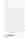 2.    Penulisan  laporan  ini berguna  untuk menambah  wawasan  penulis  dapat mengetahui tentang praktek sistem akuntansi penjualan yang terjadi dilapangan.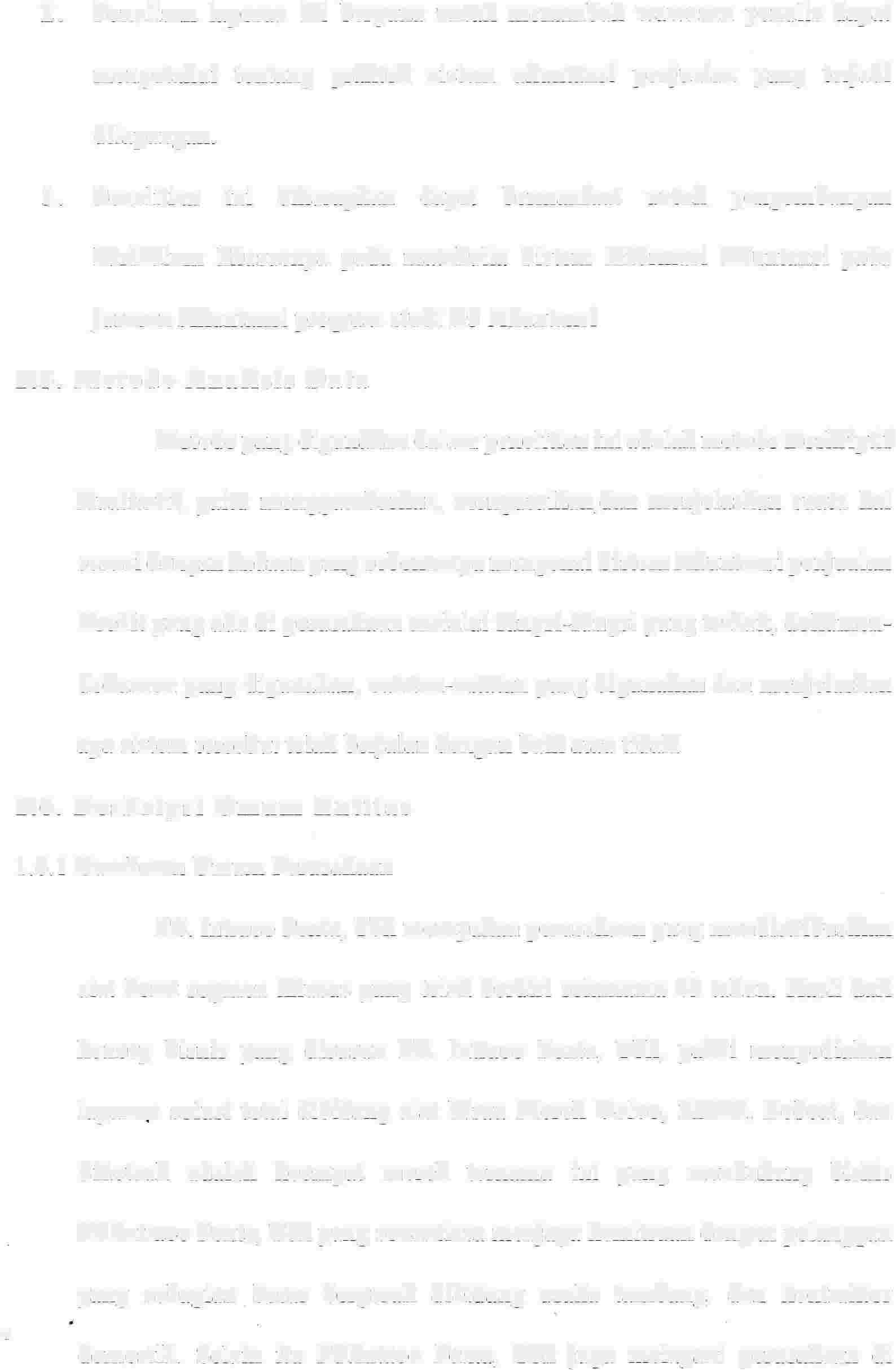 3.    Penelitian    ini    diharapkan    dapat   bermanfaat   untuk    pengembangan kurikulum khususnya pada matakulia Sistem Informasi Akuntansi pada jurusan Akuntansi program studi D3 Akuntansi1.5. Metode Analisis  DataMetode yang digunakan dalam penelitian ini adalah metode Deskriptif Kualitatif, yaitu  menggambarkan,  menguraikan,dan  menjelaskan  suatu hal sesuai dengan kadaan yang sebenamya mengenai Sistem Akuntansi penjualan Kredit yang ada di perusahaan melalui fungsi-fungsi yang terkait, dokumen- dokumen yang digunakan, catatan-catatan yang digunakan dan menjelaskan apa sistem tersebut telah berjalan dengan baik atau tidak.1.6. Deskripsi  Umum Entitas1  .6.1  Gambaran Umum PerusahaanPT. Intraco Penta, Tbk merupakan perusahaan yang mendistribusikan alat berat segmen khusus yang telah berdiri selamama 43 tahun. Hasil dari konsep bisnis yang disusun PT. Intraco Penta, Tbk, yakni menyediakan layanan solusi total dibidang alat berat. Merek Volvo, SDLG, Bobcat, dan Sinotruk   adalah   keempat   merek   temama   ini   yang   mendukung   bisnisPT.lntraco Penta, Tbk yang senantiasa menjaga kemitraan dengan pelangganyang  sebagian  besar  bergerak  dibidang  usaha  tambang,   dan  kontraktor�domestik.   Selain  itu  PT.Intaco  Penta,  Tbk juga  melayani  perusahaan  di•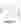 6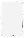 berbagai  sektor lainnya seperti agribisnis,  minyak  dan gas, infrastruktur  dan kontruksi  serta industri  umum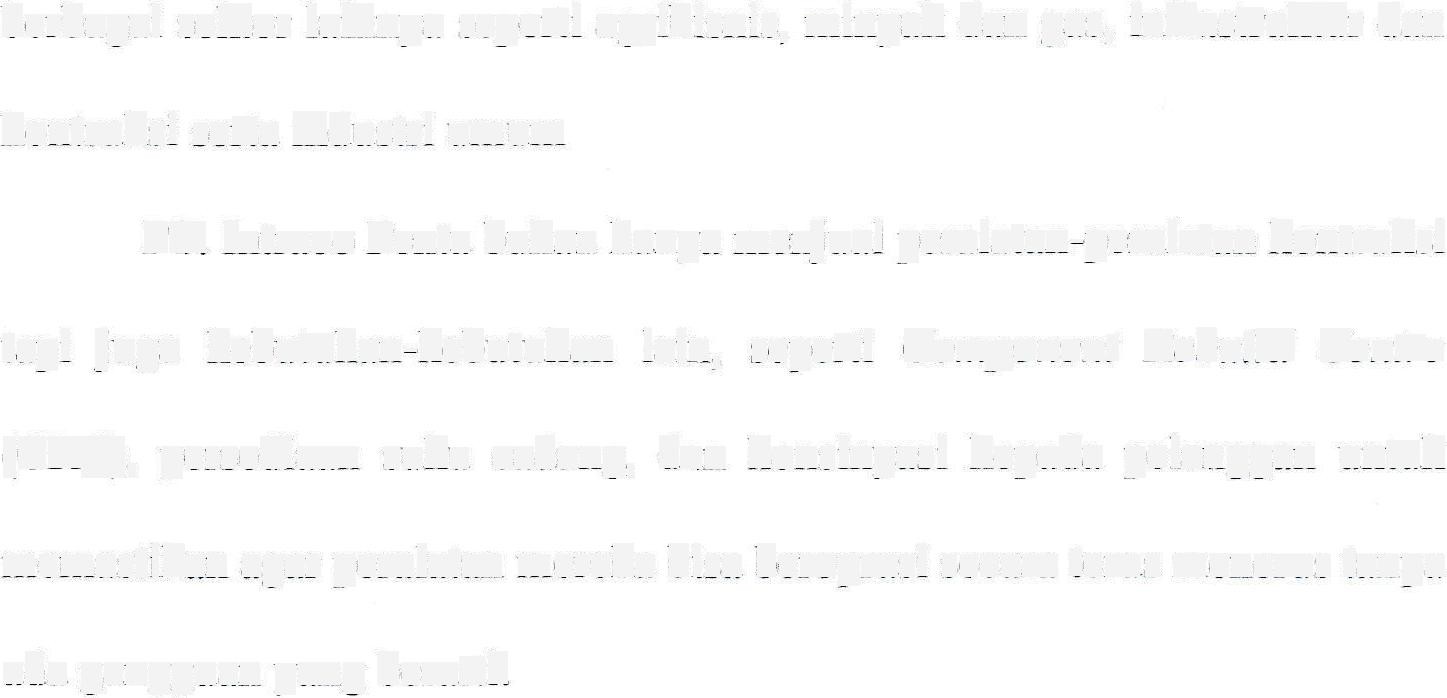 PT. Intraco Penta bukan hanya menjual peralatan-peralatan kontruksi tapi  juga   kebutuhan-kebutuhan  lain,  seperti   Component  Rebuild  Centre (CRC), persediaan suku cadang, dan konsinyasi kepada pelanggan untuk memastikan  agar peralatan  mereka  bisa beroprasi secara terns menerus tanpa ada gangguan  yang berarti.Sasaran  baru  dari  INTA  adalah  untuk  membangun   ekonomi   local bekerja sama dengan pemerintah  setempat serta para mitra usaha sambil senantiasa  memperkuat bisnis  inti dengan  menerapkan strategi total  solusi. Adapun beberapa bi dang usaha yang terdapat pada PT. Tntraco Penta Wahana, Tbk  manado yaitu  distributor  barang  dan jasa. Jenis-jenis barang  dan jasa yang diperdagangkan antara lain A lat berat dan Sparepart.  Selain itu juga PT. Intraco  Penta  Wabana,  Tbk  manado  mempunyai   penjualan di  bidang jasa yaitu Service atau perbaikan alat khusus yang bermerek Bobcat, Doosan, Sinotruk, dan Mahindra.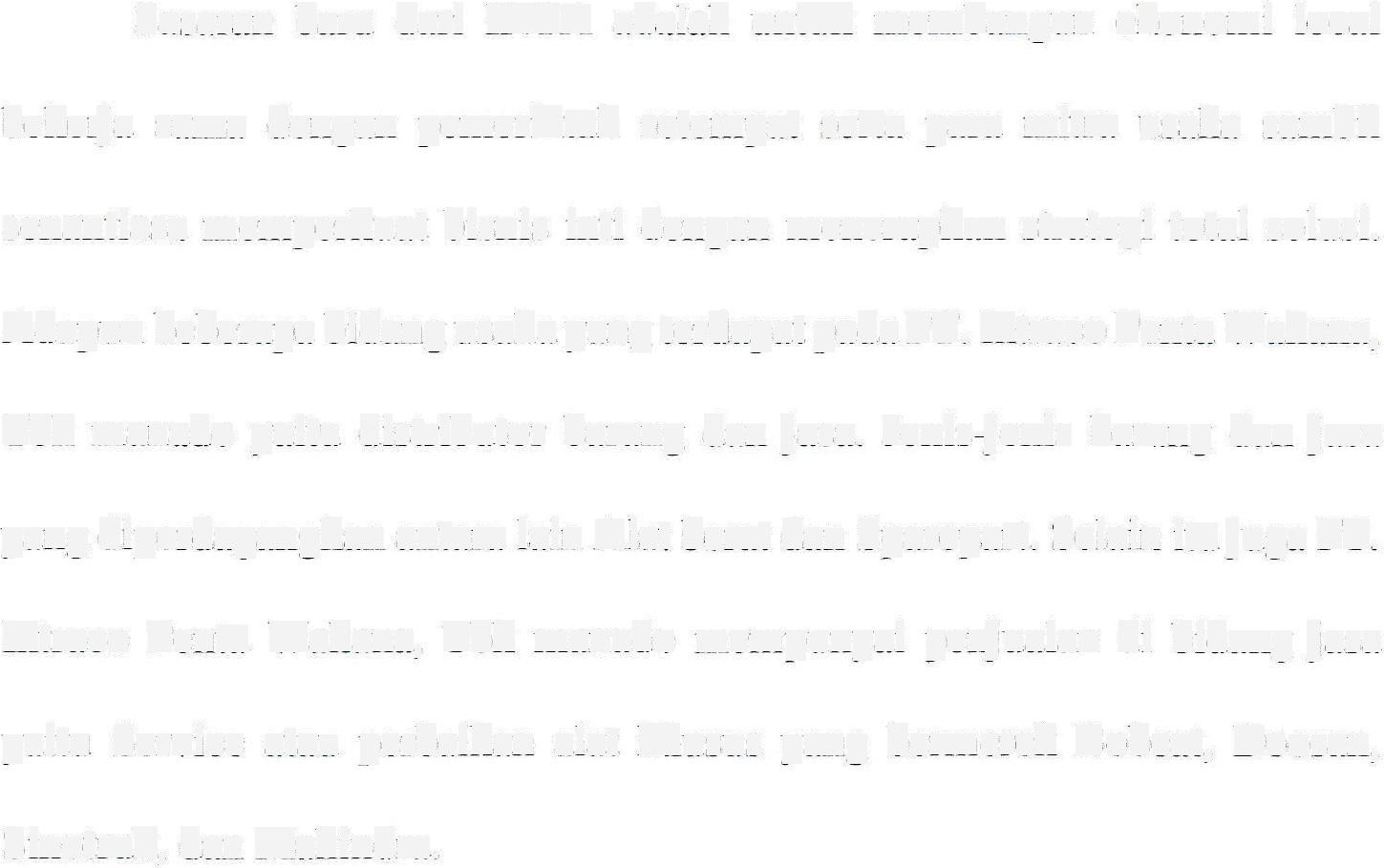 7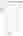 1.6.2 Struktur Organisasi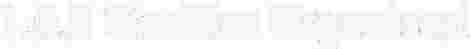 Gambar:  Struktur Organisasi  Perusahaan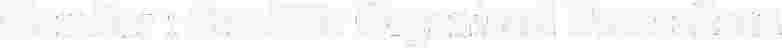 :         S  !IS HEAD       :f'/NHIHINNHmNmNm,,,,.,,,,..,,,,.,,,,,_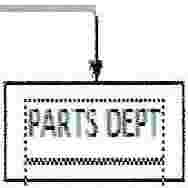 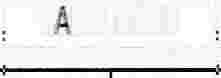 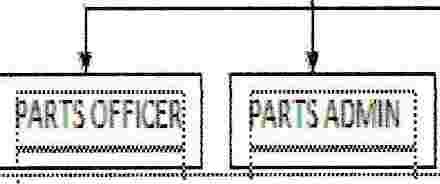 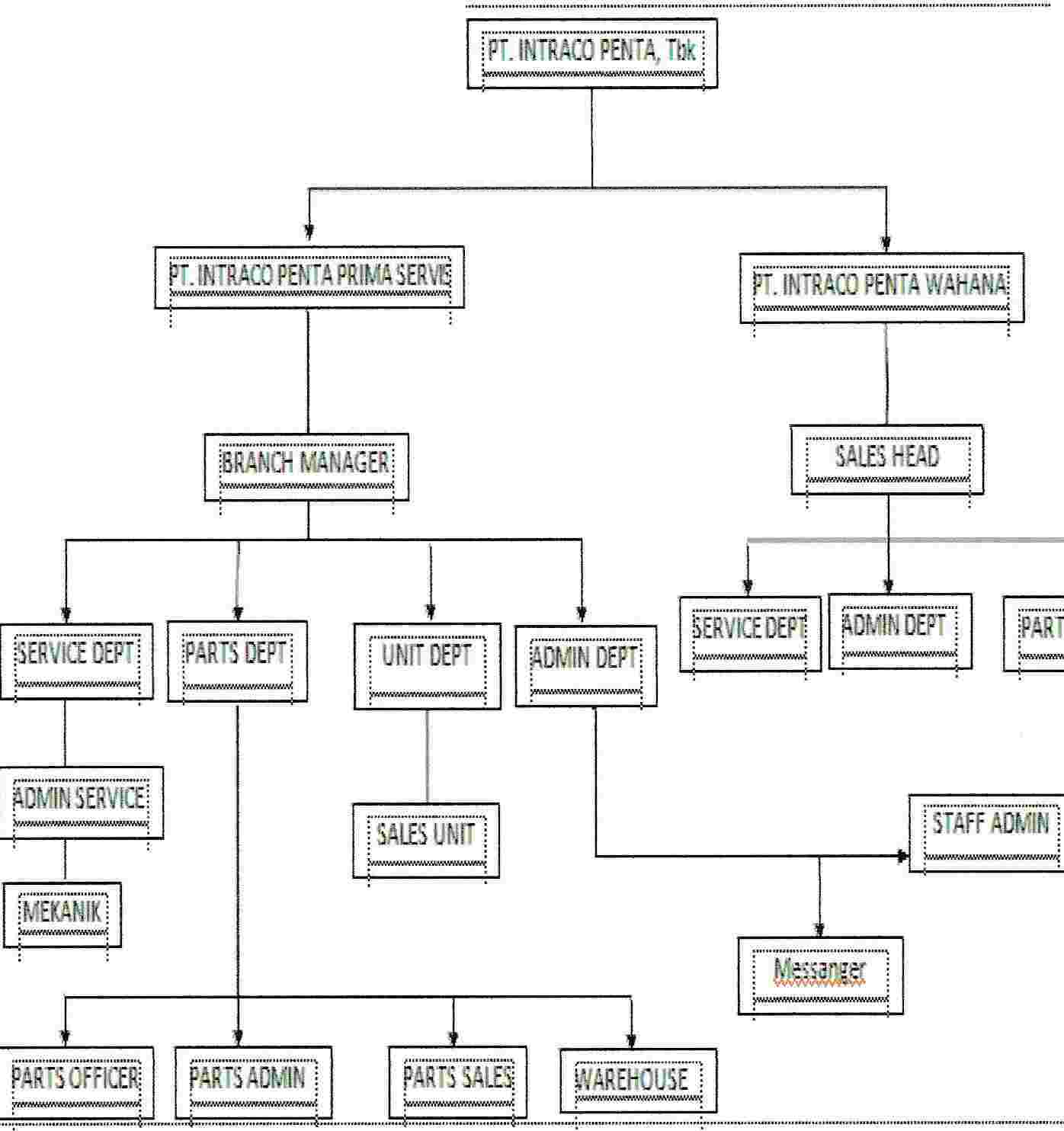 Sumber Data: PT. Intraco Penta Wahana,Tbk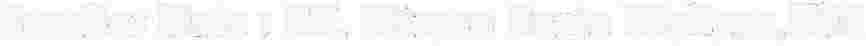 Deskripsi Jabatan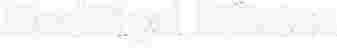 Jumlah karyawan yang di pekerjakan di PT. INTRACO PENTA W ARANA  cabang manado adalah 4 orang karyawan  tetap. Pembagian  karyawan  ke dalam bagian atau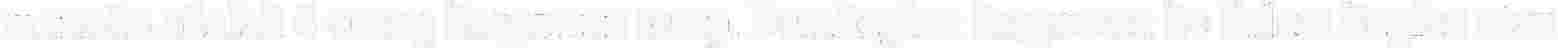 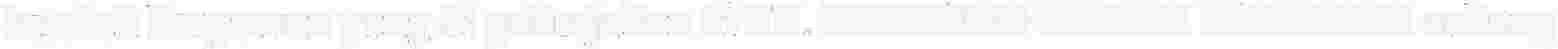 .. sub bagian dalam struktur organisasi  adalah sebagai berikut :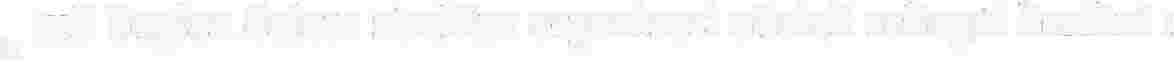 8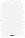 •    Sales Head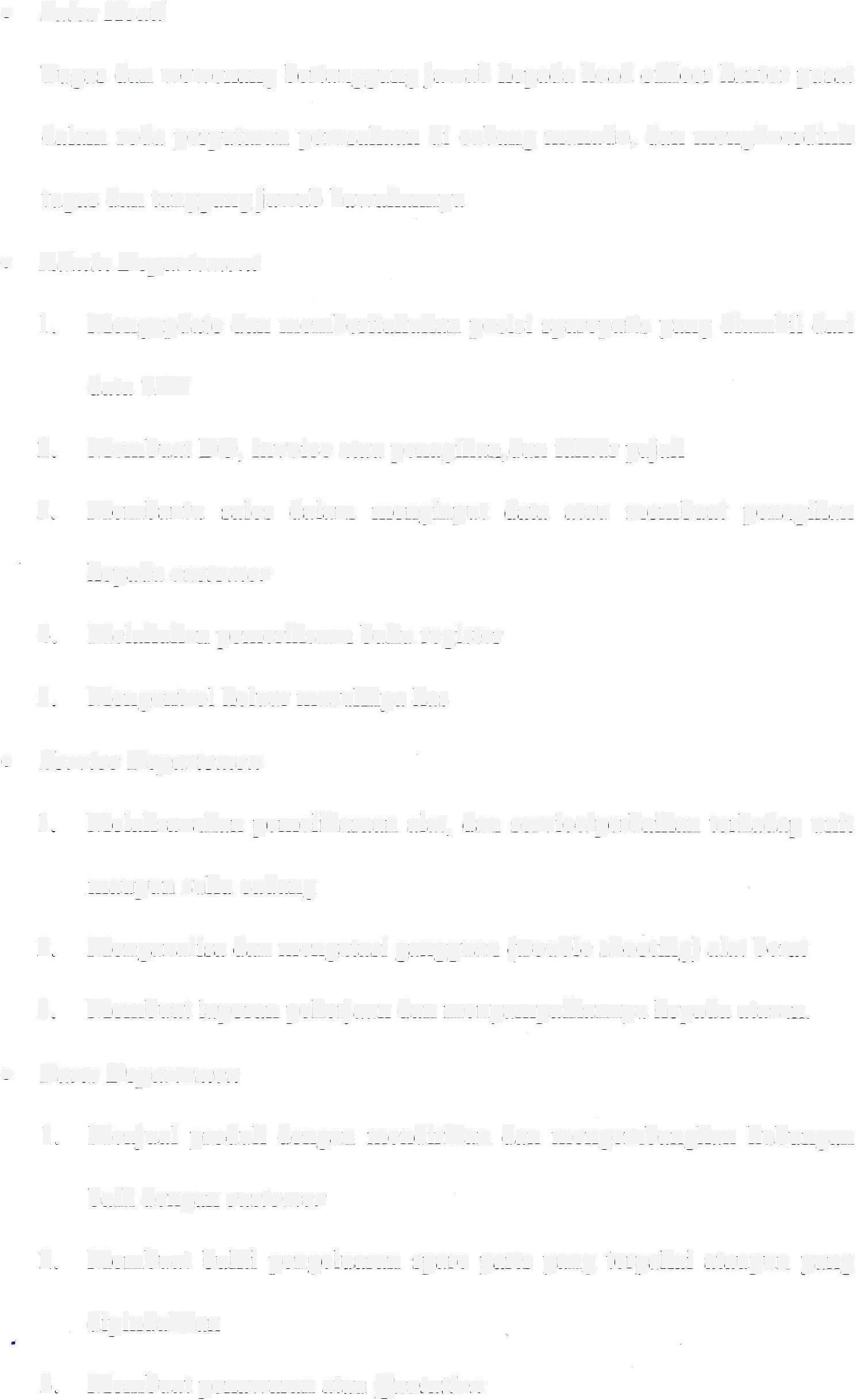 Tugas dan wewenang bertanggung jawab kepada head officer kantor pusat dalam roda perputaran perusahaan di cabang manado, dan mengkoordinir tugas dan tanggungjawab bawahannya•    Admin Departement1.     Mengupdate dan memberitahukan  posisi spareparts  yang diambil  dari data SAP2.     Membuat DO, Invoice atau penagihan,dan faktur pajak3.     Membantu   sales  dalam  rnenginput   data  atau  membuat  penagihan kepada customer4.    Melakukan pemeriksaan buku register5.     Mengontrol keluar masuknya kas•    Service Departemenl.    Melaksanakan  pemeliharaan alat,  dan service/perbaikan  terhadap unit maupun suku cadang2.    Menganalisa dan mengatasi gangguan (trouble shooting) alat berat3.     Membuat laporan pekerjaan dan menyampaikannya kepada atasan.•    Parts Departemen1.     Menjual  produk dengan  mendirik:an  dan mengembangkan  hubungan baik dengan customer2.    Membuat  bukti  pengeluaran  spare parts yang terpakai  ataupun yang dipindahkan3.    Membuat penawaran atau Quotation9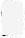 1. 7 Aktivitas Usaha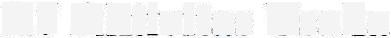 PT.  Intraco  Penta  Wahana,Tbk,  merupakan  perusahaan  yang menyediakan barang  dan jasa. Barang  yang  diperdagangkan adalah  alat-alat berat  dan sparepart,  seperti  Bobcat,  Dosan,  Sinotruk,  dan Mahindra.  Seluruh alat berat yang diperdagangkan oleh PT. Intraco Penta  Wahana,Tbk ini dapat digunakan  di berbagai sektor seperti infrastruktur, kontruksi, tambang, industry umum,  bisnis  perkebunan,   dan  pertanian.   Selain  itu juga  PT.  lntraco  Penta Wahana, Tbk manado  mempunyai penjualan  di bidang jasa yaitu Service atau perbaikan alat khusus yang bermerek Bobcat, Doosan,  Sinotruk, dan Mahindra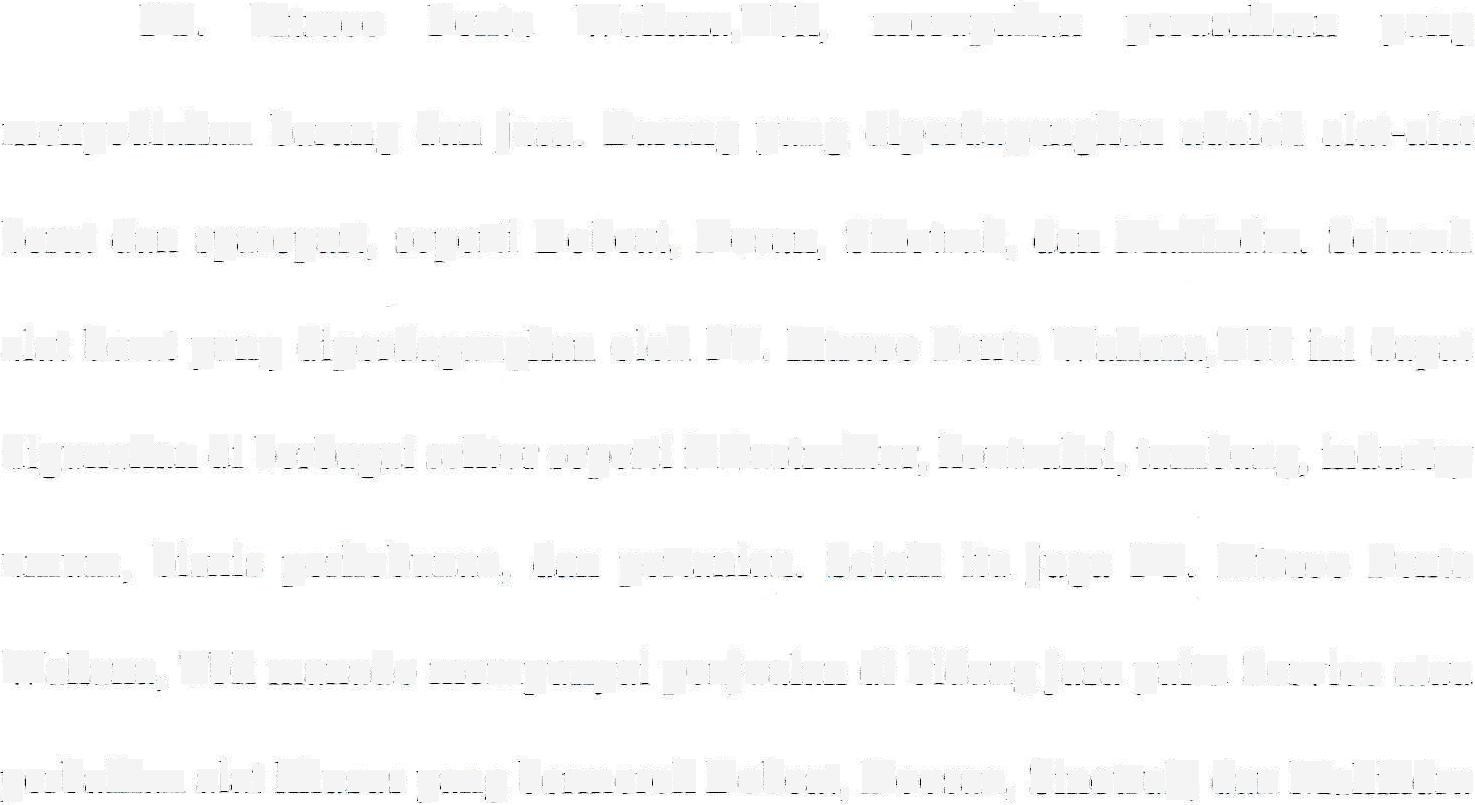 